IVT MrázT. A, T. BDomácí úkol 30. 3. – 3. 4. 20201. Úkol: Sledujte video, téma užití funkce SUMA: https://www.seduo.cz/kurz-microsoft-excel/lekce/752. Úkol: Vytvořte tabulku a plošné grafy na jednu stránku A4 na šířku v Excelu dle vzoru.Pro výpočty v posledním sloupci a řádku tabulky (žlutá políčka) užijte funkce.Tabulku uložte pod názvem: NovinyGrafyPříjmení na svůj flash disk.Vzor dokumentu ve tvaru .pdf máte přiložen.Termín splnění: pátek 3. 4. 2020 do 14.00 hod.Buďte na sebe opatrní!Buďte zdraví!Dalibor Mráz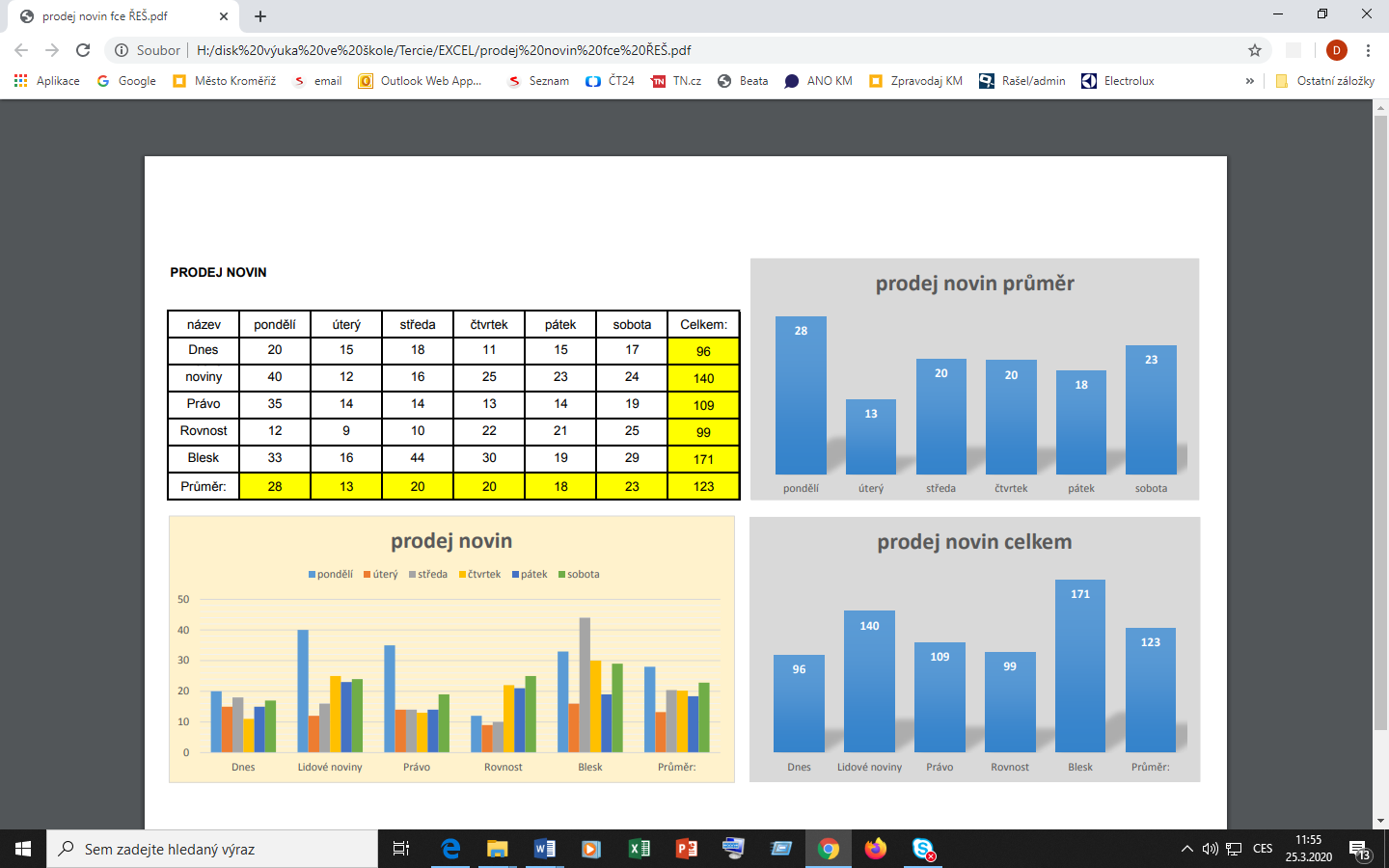 